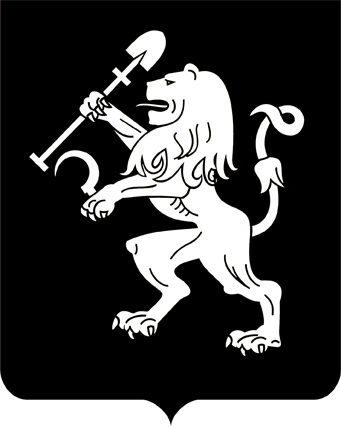 АДМИНИСТРАЦИЯ ГОРОДА КРАСНОЯРСКАПОСТАНОВЛЕНИЕО назначении публичных слушаний по проекту внесения изменений в проект планировки и межевания территории микрорайона «Нанжуль-Солнечный»На основании ст. 45, 46 Градостроительного кодекса Российской Федерации, ст. 16, 28 Федерального закона от 06.10.2003 № 131-ФЗ         «Об общих принципах организации местного самоуправления в Российской Федерации», Положения об организации и проведении публичных слушаний по вопросам градостроительной деятельности в городе Красноярске, утвержденного решением Красноярского городского Совета депутатов от 19.05.2009 № 6-88, руководствуясь ст. 41, 58, 59 Устава           города Красноярска, ПОСТАНОВЛЯЮ:1. Назначить публичные слушания по проекту внесения изменений           в проект планировки и межевания территории микрорайона «Нанжуль-Солнечный», утвержденный постановлением администрации города            от 01.04.2016 № 169 (далее – Проект), в срок один месяц четыре дня          с даты опубликования информационного сообщения о проведении публичных слушаний по Проекту.2. Создать комиссию по проведению публичных слушаний                  по Проекту (далее – Комиссия) в составе согласно приложению. 3. Комиссии:1) организовать подготовку и проведение открытого обсуждения  Проекта;2) организовать выставки, экспозиции демонстрационных материалов Проекта;3) организовать выступления представителей органов местного самоуправления, разработчиков Проекта;4) осуществить подготовку заключения о результатах публичных слушаний по Проекту.4. Определить управление архитектуры администрации города уполномоченным органом по проведению публичных слушаний 
по Проекту.5. Управлению архитектуры администрации города:1) обеспечить опубликование информационного сообщения
о проведении публичных слушаний по Проекту и заключения о результатах публичных слушаний по Проекту;2) организовать прием индивидуальных и коллективных письменных предложений и замечаний по Проекту по адресу: г. Красноярск,            ул. Карла Маркса, 95; тел.: 226-19-32, 226-19-41, с 10:00 до 17:00 со дня опубликования информационного сообщения о проведении публичных слушаний, но не позднее чем за десять дней до окончания публичных слушаний по Проекту;3) при обращении заинтересованных лиц разъяснять порядок проведения публичных слушаний;4) разместить на официальном сайте администрации города:информационное сообщение о проведении публичных слушаний по Проекту и материалы Проекта;заключение о результатах публичных слушаний по Проекту.6. Департаменту информационной политики администрации города опубликовать в газете «Городские новости»: 1) информационное сообщение о проведении публичных слушаний по Проекту в течение двадцати дней с даты принятия настоящего постановления;2) заключение о результатах публичных слушаний по Проекту.7. Настоящее постановление опубликовать в газете «Городские новости» и разместить на официальном сайте администрации города.8. Постановление вступает в силу со дня его официального опубликования.9. Контроль за исполнением настоящего постановления возложить на первого заместителя Главы города – руководителя департамента      Главы города Игнатенко А.Л.Глава города					                              Э.Ш. АкбулатовПриложениек постановлениюадминистрации городаот_____________ № ________СОСТАВкомиссии по проведению публичных слушаний по проекту внесения изменений в проект планировки и межевания территории микрорайона «Нанжуль-Солнечный»15.09.2017№ 588Фролов Е.Г.–исполняющий обязанности заместителя Главы города – руководителя управления архитектуры, председатель комиссии;Коробейникова Е.А.–заместитель начальника отдела террито-риального планирования, правил землеполь-зования и проведения публичных слушаний управления архитектуры администрации города, заместитель председателя комиссии;Бузунова И.А.–заместитель начальника отдела террито-риального планирования, правил землеполь-зования и проведения публичных слушаний управления архитектуры администрации города, секретарь комиссии;Козиков А.В. –депутат Красноярского городского Совета            депутатов (по согласованию);Лисиенко Т.П.–заместитель директора по градостроительной деятельности ОАО «ТГИ «Красноярск-гражданпроект» (по согласованию);Торгунаков Г.Г.–депутат Красноярского городского Совета     депутатов (по согласованию);Трепукова Н.М.–заместитель директора по градостроительной деятельности «Сибиряк-Проект» филиала ООО «УСК «Сибиряк» (по согласованию).